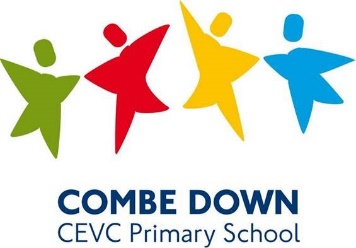 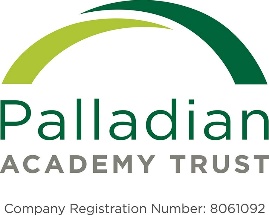 Headteacher Person SpecificationCombe Down Church of England Primary School EssentialDesirableQualifications and Professional DevelopmentQualified Teacher Status supported by a degree or relevant qualificationSignificant leadership experience in the primary sector i.e. current Headship, Deputy Headship or equivalentRecord of outstanding classroom teaching within the primary age rangeCommitment to own professional developmentRobust knowledge and understanding of recent developments and legislative changes in educationRelevant professional qualifications e.g. NPQHUnderstanding of leadership and management of a school within a multi-academy trustExperience of teaching across the full primary age rangeExperience of leadership positions in more than one settingStrategic direction and shaping the futureAn inspirational leader who can articulate a strategic vision of excellenceAn understanding of distributed leadership and the need to nurture and invest in othersAbility to prioritise strategic new initiatives so they can be delivered effectivelyUnderstanding of the intrinsic link between assessment and effective classroom practiceA proven ability to deliver a differentiated curriculum to pupils with a diverse range of needsA creative practitioner with the knowledge and experience of developing a curriculum to educate the whole childCommitted to maintaining and developing the special nature of our schoolFully understands and supports the Christian ethos and its role within the school curriculumAble to work with staff and governors in setting, monitoring and achieving challenging goals and targetsAbility to play a key role in school improvement, leadership and delivery across the Palladian Academy TrustExperience in the effective engagement of school governors and the wider community, encouraging others to do the sameExperience of delivering an appraisal system linked to an effective approach to staff developmentEvidence of successfully implementing strategies for planning, monitoring and evaluating school improvement Managing the organisationA clear communicator at all levels who is able to build and maintain effective teams.Seeks and respects the views of all stakeholdersEncourages and values creativityUnderstands how to promote the spiritual, social, moral and cultural development of pupilsCommitted to inclusive practice and equal opportunitiesAble to interrogate performance data and plan strategically in response to thisKnowledge and experience of a range of successful teaching and learning strategies to meet the needs of all pupilsGood understanding of school ICT systemsAn understanding of the use of emerging technologies to support and develop approaches to teaching and learningExperience of setting a budget, and meeting operational needs within this Personal Qualities & RelationshipsPassionate about teaching and learning and able to lead by example.Emotionally resilient and literateCommitted to delivering an outstanding and creative curriculum Welcoming and approachable to staff, children, families and the wider community Has the enthusiasm and vision to work with our core Christian values, working in partnership with the local church.Able to demonstrate a reassuring presence - optimistic and positive even when under pressure Able to take difficult decisions when the occasion demands and communicate outcomes clearly and compassionately.Willing and able to build effective working relationships with other local schools in the Trust to improve pupil outcomes for allCommitted to the Christian faith as a member of a mainstream Christian church (i.e. one that is a member of Churches Together in Britain and Ireland)Effective management of own and others’ workload, so that all can achieve an appropriate work-life balanceSafeguardingDemonstrates a commitment to safeguarding and the welfare of children and young people Able to form and maintain appropriate relationships and personal boundaries Demonstrates knowledge and experience of safeguarding procedures and collaborative engagement with relevant safeguarding agencies.Has up to date knowledge and understanding of relevant legislation and guidance in relation to working with, and the protection of children and young people